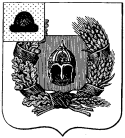 Совет депутатов Александро-Невского городского поселенияАлександро-Невского муниципального районаРязанской областиСовет депутатов городского поселенияР Е Ш Е Н И Е Об утверждении отчета об исполнении бюджета муниципального образования – Александро-Невское городское поселение Александро-Невского муниципального района Рязанской области за 9 месяцев 2020 годаВ соответствии со статьей 264.2 Бюджетного кодекса Российской Федерации, статьей 52 Федерального закона от 06.10.2003 г. № 131-ФЗ «Об общих принципах организации местного самоуправления в Российской Федерации», статьей 48 Устава муниципального образования – Александро-Невское городское поселение Александро-Невского муниципального района Рязанской области, администрация городского поселения ПОСТАНОВЛЯЕТ:1.  Утвердить отчет об исполнении бюджета муниципального образования – Александро-Невское городское поселение Александро-Невского муниципального района Рязанской области за 1 полугодие 2020 года по расходам в сумме 12 490 035,98 руб. и по доходам  в сумме 11 356 754,03   руб. с превышением расходов  над доходами  в сумме – 1 133 281,95 руб.2. Утвердить исполнение доходов бюджета муниципального образования – Александро-Невское городское поселение  за 9 месяцев 2020 года:- по кодам видов доходов, подвидов доходов, классификации операций сектора государственного управления, относящихся к доходам бюджета, согласно приложению 1 к настоящему решению;- по муниципальным программам и не программным направлениям деятельности, группам и подгруппам видов расходов классификации расходов бюджета, согласно приложению 2 к настоящему решению;- по разделам, подразделам классификации расходов бюджетов, согласно приложению 3 к настоящему решению;- по расходам по ведомственной структуре расходов, согласно приложению 4 к настоящему решению;- по  источникам внутреннего финансирования дефицита бюджета по кодам групп, подгрупп, статей, видов источников финансирования дефицитов бюджета, согласно приложению 5 к настоящему решению.3. Утвердить объем расходов бюджета муниципального образования на исполнение публичных нормативных обязательств за 9 месяцев 2020 года в сумме 122 019,68 руб.4. Утвердить объем расходов резервного фонда муниципального образования – Александро-Невское городское поселение Александро-Невского муниципального района Рязанской области по расходам за 9 месяцев 2020 года в сумме  7 500,00 руб.5. Утвердить исполнение дорожного фонда муниципального образования – Александро-Невское городское поселение Александро-Невского муниципального района Рязанской области по расходам за  9 месяцев 2020 года в сумме  716 463,70 руб.6. Направить отчет об исполнении бюджета муниципального образования – Александро-Невское городское поселение за 9 месяцев 2020 года в Совет депутатов Александро-Невского городского поселения.7. Постановление вступает в силу со дня его официального опубликования.8. Контроль за исполнением настоящего постановления оставляю за собой.Глава Александро-Невского городскогоПоселения, председатель Совета депутатовАлександро-Невского городского поселения                                                   В.А. Ушакова   от  29    октября  2020 года                       р.п. Александро-Невский                           № 150